CITTA’ DI VERCELLILa FILCA-CISL del Piemonte Orientale aderisce al tavolo del Comune di Vercelli per l’Edilizia, inteso come discendente del tavolo maggiore su Appalti – Servizi – Forniture.Oggi in data 7 febbraio 2017 i rappresentanti della FILCA-CISL del Piemonte Orientale con riferimento al Protocollo d’Intesa in materia di Appalti Pubblici, sottoscritto oggi dalle altre parti sociali, dichiara di aderire ai tavoli di lavoro istituiti con detto protocollo sui temi dell’Edilizia e delle Costruzioni, riservandosi la partecipazione con le loro proposte a tutela del lavoro edile, vista anche l’urgenza di imminenti investimenti sul territorio, augurandosi che siano presenti alla discussione anche le altre confederazioni sindacali.La presente viene allegata al Protocollo d’Intesa.Vercelli, 7 febbraio 2017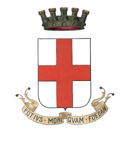 